	Module 25B: Advanced Payroll (Optional)       Name: ___________________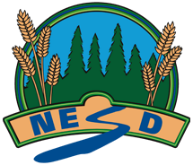 Difference between FM and EU is that FM information is provided at each step or corrected.  EU is student generated from start to finish so errors must be detected and corrected.Feedback:Fully meeting expectations, with enriched understanding (EU)Fully meeting grade level expectations (FM)Mostly meeting grade level expectations (MM)Not yet meeting grade level expectations (NY)Investigate payroll for a business.You can confidently investigate payroll for a business.
You might be: Take hourly information from employees and correctly calculate the needed information for the payroll register and entries.You can investigate payroll for a business.
You show this by:Accurately calculating information related to payroll (income tax, cpp, ei, etc.)When given information regarding payroll can correctly recording that information in a payroll registerCorrectly recording the payroll entries for a business.You support your investigation with relevant details and examples. You are exploring and practicing investigating payroll for a business.You may be: Making accuracy errors in calculating information related to payrollMaking accuracy errors when recording information in a payroll registerMaking accuracy errors when recording payroll entriesYou are having trouble investigating payroll for a business.Consider: Learning the vocabulary regarding payrollLearning the steps involved with calculating payrollLearn the steps involved with entering information into a payroll registerLearn the steps to record payroll 